Section 1: Product and Company IdentificationMetro Welding Supply Corp.12620 Southfield Road

Detroit, MI 48223

(313) 834-1660 [phone]

(313) 835-3562 [fax]

http://www.metrowelding.com/Product Code: Argon Liquid Section 2: Hazards Identification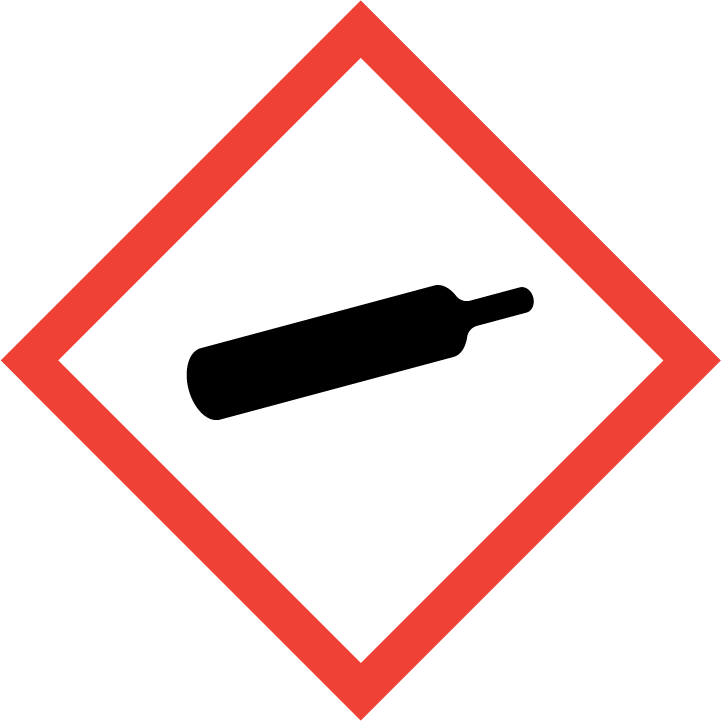 Warning Hazard Classification:Gases Under PressureHazard Statements:Contains gas under pressure; may explode if heatedPrecautionary StatementsStorage:Protect from sunlight. Store in well-ventilated place.Section 3: Composition/Information on IngredientsSection 4: First Aid MeasuresSection 5: Fire Fighting MeasuresSection 6: Accidental Release MeasuresSection 7: Handling and StorageSection 8: Exposure Controls/Personal ProtectionEngineering ControlsHandle only in fully enclosed systems.General Hygiene considerationsAvoid breathing vapor or mistAvoid contact with eyes and skinWash thoroughly after handling and before eating or drinkingSection 9: Physical and Chemical PropertiesSection 10: Stability and ReactivitySection 11: Toxicology InformationAcute EffectsChronic EffectsSection 12: Ecological InformationFate and TransportSection 13: Disposal ConsiderationsSection 14: Transportation InformationU.S. DOT 49 CFR 172.101Canadian Transportation of Dangerous GoodsSection 15: Regulatory InformationU.S. RegulationsSARA 370.21SARA 372.65OSHA Process SafetyState RegulationsCanadian RegulationsNational Inventory StatusSection 16: Other Information0 = minimal hazard, 1 = slight hazard, 2 = moderate hazard, 3 = severe hazard, 4 = extreme hazard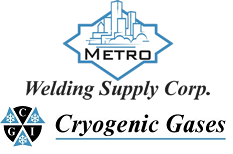 Safety Data SheetArgon LiquidCAS #7440-37-1Chemical SubstanceChemical FamilyTrade NamesARGON, LIQUIDnon-metallicARGON; AR;  Argon (cryogenic liquid)Skin ContactEye ContactIngestionInhalationNote to PhysiciansWarm skin with warm water not to exceed 105°F (41°C).Flush eyes with plenty of water.Not applicable route of exposureIf adverse effects occur, remove to uncontaminated area. Give artificial respiration if not breathing. If breathing is difficult, oxygen should be administered by qualified personnel. Get immediate medical attention.For inhalation, consider oxygen.Suitable Extinguishing MediaProducts of CombustionProtection of FirefightersNon-flammable gasNot applicableN/AN/APersonal PrecautionsEnvironmental PrecautionsMethods for ContainmentKeep unnecessary people away, isolate hazard area and deny entry. Stay upwind and keep out of low areas.None known.Stop leak if possible without personal risk.Methods for CleanupOther InformationLeaks may be detected by a soapy-water solution. HandlingStorageStore and handle in accordance with all current regulations and standards. Subject to storage regulations: U.S. OSHA 29 CFR 1910.101. Keep separated from incompatible substances.Avoid using in confined spaces. Exposure GuidelinesACGIH (simple asphyxiant)Eye ProtectionSkin ProtectionRespiratory ProtectionSplash resistant goggles.Wear insulated clothing. N/APhysical StateAppearanceColorChange in AppearancePhysical FormOdorTasteLiquidColorlessColorlessN/ALiquidOdorlessTastelessFlash PointFlammabilityPartition CoefficientAutoignition TemperatureUpper Explosive LimitsLower Explosive LimitsNot flammableNonflammableNonflammableNonflammableBoiling PointFreezing PointVapor PressureVapor DensitySpecific GravityWater SolubilitypHOdor ThresholdEvaporation RateViscosity-303 F (-186 C)-308 F (-189 C)500 mmHg @ -190 C1.38 (Air=1)Not applicable3.36% @ 20 CNot applicableNot availableNot applicable0.0225 cP @ 25 CMolecular WeightMolecular FormulaDensityWeight per GallonVolatility by VolumeVolatilitySolvent Solubility39.948AR1.784 g/L @ 0 CNot available100%Not applicableSoluble: Organic solventsStabilityConditions to AvoidIncompatible MaterialsStable at normal temperatures and pressure.Stable at normal temperatures and pressure.No data available.Hazardous Decomposition ProductsPossibility of Hazardous ReactionsNo data available.Will not polymerize.Oral LD50Dermal LD50InhalationNot establishedNot establishedNausea, vomiting, difficulty breathing, irregular heartbeat, headache, dizziness, disorientation, mood swings, tingling sensation, loss of coordination, suffocation, convulsions, unconsciousness, comaEye IrritationSkin IrritationSensitizationFrostbiteFrostbiteASPHYXIANT, difficulty breathingCarcinogenicityMutagenicityReproductive EffectsDevelopmental EffectsNot establishedNot establishedNot establishedNo dataEco toxicityPersistence / DegradabilityBioaccumulation / AccumulationMobility in EnvironmentFish toxicity: Not availableInvertibrate toxicity: Not availableAlgal toxicity: Not availablePhyto toxicity: Not availableOther toxicity: Not availableNot availableNot availableNot availableDispose in accordance with all applicable regulations.Proper Shipping NameID NumberHazard Class or DivisionPacking GroupLabeling RequirementsPassenger Aircraft or Railcar Quantity LimitationsCargo Aircraft Only Quantity LimitationsAdditional Shipping DescriptionArgon, LiquidUN19512.2Not applicableNonflammable gas75 kg or L150 kgN/AShipping NameUN NumberClassPacking Group / Risk GroupArgon, liquidUN19512.2Not applicableCERCLA SectionsSARA 355.30SARA 355.40Not regulated.Not regulated.Not regulated.AcuteChronicFireReactiveSudden ReleaseYesNoNoNoYesNot regulated.Not regulated.CA Proposition 65Not regulated.WHMIS ClassificationAUS Inventory (TSCA)TSCA 12b Export NotificationCanada Inventory (DSL/NDSL)Listed on inventory.Not listed.Listed on inventory.NFPA RatingHEALTH=3 FIRE=0 REACTIVITY=0